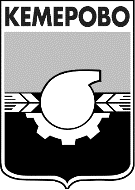 ЗАКЛЮЧЕНИЕо результатах публичных слушаний по проекту планировки и проекту межевания территории по просп. Кузнецкому (в районе дома № 137), ул. Мартемьянова в Заводском районе города Кемерово  На основании ст. 46 Градостроительного кодекса РФ; главы 6  постановления Кемеровского городского Совета народных депутатов от 28.10.2005 № 276 «О порядке организации и проведения публичных слушаний в городе Кемерово»; постановления администрации города Кемерово от 23.10.2017 № 2747 «О назначении публичных слушаний по проекту планировки и проекту межевания территории по просп. Кузнецкому (в районе дома № 137), ул. Мартемьянова в Заводском районе города Кемерово», комиссией по проведению публичных слушаний 15 ноября 2017 года были организованы и проведены публичные слушания.Постановление администрации города Кемерово от 23.10.2017 № 2747 с перечнем образуемых и изменяемых земельных участков в составе проекта межевания территории по просп. Кузнецкому (в районе дома № 137), ул. Мартемьянова в Заводском районе города Кемерово (приложение № 2), чертеж планировки, чертеж межевания территории опубликованы в выпуске городской газеты «Кемерово» от 24.10.2017, размещены на официальном сайте администрации города Кемерово www.kemerovo.ru, портале обеспечения градостроительной деятельности города Кемерово www.mgis42.ru в информационно-телекоммуникационной сети «Интернет».Прием письменных предложений и замечаний по теме публичных слушаний осуществлялся в период с 24 октября по 14 ноября 2017 года. Предложения и замечания заинтересованных лиц не поступили.По результатам публичных слушаний комиссия пришла к выводу о возможности утверждения проекта планировки и проекта межевания территории  по просп. Кузнецкому (в районе дома № 137), ул. Мартемьянова в Заводском районе города Кемерово. Председатель комиссии                                                                         Д.В. Анисимов        АДМИНИСТРАЦИЯ         ГОРОДА КЕМЕРОВО             Комиссия по проведению                 публичных слушаний               ул.Красная, 9, г. Кемерово, 650000                           тел. 58-01-56, факс 58-01-56                                arc@mgis.ru        23.11.2017 № 06-02-09-01/2656